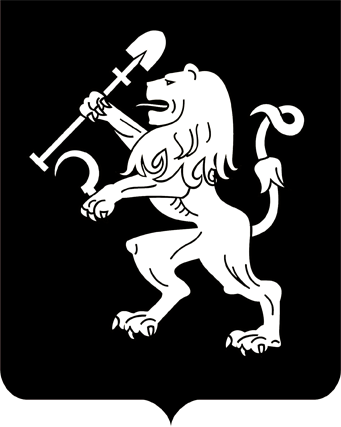 ДЕПАРТАМЕНТ ГОРОДСКОГО ХОЗЯЙСТВААДМИНИСТРАЦИИ ГОРОДА КРАСНОЯРСКАПРИКАЗОб утверждении Программы профилактики рисков причинения вреда (ущерба) охраняемым законом ценностям на 2024 годВ соответствии со статьей 44 Федерального закона от 31.07.2020                                   № 248-ФЗ «О государственном контроле (надзоре) и муниципальном контроле в Российской Федерации», руководствуясь постановлением Правительства Российской Федерации от 25.06.2021 № 990 «Об утверждении Правил разработки и утверждения контрольными (надзорными) органами программы профилактики рисков причинения вреда (ущерба) охраняемым законом ценностям», Положением о департаменте городского хозяйства администрации города Красноярска, утвержденным распоряжением администрации города Красноярска от 01.07.2011 № 84-р,  ПРИКАЗЫВАЮ:Утвердить Программу профилактики рисков причинения вреда (ущерба) охраняемым законом ценностям при осуществлении муниципального жилищного контроля на 2024 год согласно приложению к настоящему приказу.2. Контроль за исполнением настоящего приказа оставляю за собой.Заместитель руководителя департамента		                              	В.В. Стаканов по управлению жилищным фондом - начальник отдела муниципального контроляСогласовано:Заместитель руководителя департамента                        					Я.Н. БартеневЗаместитель руководителя департамента						               Я.И. КуксинаВ дело: № 51010402 – 1 экз.В отдел МК – 1 экз.Яровикова Светлана Викторова - заместитель начальника отдела муниципального контроля департамента, 8 (391) 227-27-05, isv@admkrsk.ru                                                                                          Приложение                                                                                           к приказу от «__» _______2023 № _____Программа профилактики рисков причинения вреда (ущерба) охраняемым законом ценностям в сфере муниципального жилищного контроля на территории города Красноярска на 2024 годРаздел 1. Общие положения  Программа профилактики рисков причинения вреда (ущерба) охраняемым законом ценностям в сфере муниципального жилищного контроля, осуществляемого на территории города Красноярска на 2024 год (далее – Программа), разработана в соответствии с Федеральным законом от 31.07.2021 № 248-ФЗ «О государственном контроле (надзоре)  и муниципальном контроле в Российской Федерации» (далее – Закон № 248-ФЗ), Правилами разработки и утверждения контрольными (надзорными) органами программы профилактики рисков причинения вреда (ущерба) охраняемым законом ценностям, утвержденными постановлением Правительства Российской Федерации от 25.06.2021 № 990.Программа устанавливает порядок проведения профилактических мероприятий, направленных на предупреждение нарушений обязательных требований и (или) причинения вреда (ущерба) охраняемым законом ценностям, соблюдение которых оценивается при осуществлении муниципального жилищного контроля на территории города Красноярска.  Раздел 2. Аналитическая часть Программы  2.1. Вид осуществляемого муниципального контроля. Одним из важнейших направлений деятельности органов местного самоуправления в жилищно-коммунальной сфере является контроль за соблюдением требований к сохранности, надлежащему содержанию и ремонту муниципального жилищного фонда, общего имущества собственников помещений многоквартирных домов, доля в праве, на которое принадлежит органам местного самоуправления, а также обеспечению пользователей муниципальных жилых помещений коммунальными услугами в соответствии с требованиями к предоставлению коммунальных услуг пользователям жилых помещений в многоквартирных домах. Данные полномочия реализуются органами местного самоуправления посредством исполнения муниципальной функции по осуществлению муниципального жилищного контроля, предметом которого является соблюдение юридическими лицами, индивидуальными предпринимателями, гражданами обязательных требований, установленных жилищным законодательством, законодательством об энергосбережении и о повышении энергетической эффективности в отношении муниципального жилищного фонда. Муниципальный жилищный контроль на территории города Красноярска осуществляется департаментом городского хозяйства администрации города Красноярска (далее – уполномоченный орган). 2.2. Обзор по виду муниципального контроля. Муниципальный жилищный контроль - это деятельность органа местного самоуправления, уполномоченного на организацию и проведение на территории города Красноярска проверок соблюдения юридическими лицами, индивидуальными предпринимателями и гражданами обязательных требований, установленных в отношении муниципального жилищного фонда федеральными законами и законами субъектов Российской Федерации в области жилищных отношений, а также муниципальными правовыми актами. 2.3. Муниципальный контроль осуществляется посредством: - организации и проведения проверок выполнения юридическими лицами, индивидуальными предпринимателями и гражданами обязательных требований в области жилищных отношений; - принятия предусмотренных законодательством Российской Федерации мер по пресечению и (или) устранению выявленных нарушений, а также систематического наблюдения за исполнением обязательных требований; - организации и проведения мероприятий по профилактике рисков причинения вреда (ущерба) охраняемым законом ценностям; - организации и проведения мероприятий по контролю, осуществляемых без взаимодействия с юридическими лицами, индивидуальными предпринимателями. 2.4. Контролируемые лица: - юридические лица, индивидуальные предприниматели и граждане, осуществляющие эксплуатацию жилищного фонда. 2.5. Перечень правовых актов и их отдельных частей (положений), содержащих обязательные требования, соблюдение которых оценивается при проведении уполномоченным органом мероприятий по муниципальному жилищному контролю: - Жилищный кодекс Российской Федерации (далее – ЖК РФ); - Федеральный закон от 23.11.2009 № 261-ФЗ «Об энергосбережении и о повышении энергетической эффективности и о внесении изменений в отдельные законодательные акты Российской Федерации»; - Федеральный закон от 21.07.2014 № 209-ФЗ «О государственной информационной системе жилищно-коммунального хозяйства»;- постановление Государственного комитета Российской Федерации по строительству и жилищно-коммунальному комплексу от 27.09.2003 № 170 «Об утверждении Правил и норм технической эксплуатации жилищного фонда»; - постановление Правительства Российской Федерации от 06.05.2011                 № 354 «О предоставлении коммунальных услуг собственникам и пользователям помещений в многоквартирных домах и жилых домов» (вместе с «Правилами предоставления коммунальных услуг собственникам и пользователям помещений в многоквартирных домах и жилых домов»); - постановление Правительства Российской Федерации от 13.08.2006               № 491 «Об утверждении Правил содержания общего имущества в многоквартирном доме и правил изменения размера платы за содержание жилого помещения в случае оказания услуг и выполнения работ по управлению, содержанию и ремонту общего имущества в многоквартирном доме ненадлежащего качества и (или) с перерывами, превышающими установленную продолжительность»; - постановление Правительства Российской Федерации от 03.04.2013              № 290 «О минимальном перечне услуг и работ, необходимых для обеспечения надлежащего содержания общего имущества в многоквартирном доме, и порядке их оказания и выполнения» (вместе с «Правилами оказания услуг и выполнения работ, необходимых для обеспечения надлежащего содержания общего имущества в многоквартирном доме»); - постановление Правительства Российской Федерации от 15.05.2013               № 416 «О порядке осуществления деятельности по управлению многоквартирными домами» (вместе с «Правилами осуществления деятельности по управлению многоквартирными домами»);- приказ Минкомсвязи России № 74/Минстроя России № 114/пр от 29.02.2016 «Об утверждении состава, сроков и периодичности размещения информации поставщиками информации в государственной информационной системе жилищно-коммунального хозяйства»;- приказом Минстроя России от 28.08.2020 № 485/пр «Об утверждении критериев наличия (отсутствия) технической возможности установки индивидуального, общего (квартирного), коллективного (общедомового) приборов учета, а также формы акта обследования на предмет установления наличия (отсутствия) технической возможности установки таких приборов учета и порядка ее заполнения»;- приказ Минстроя России от 14.05.2021 № 292/пр «Об утверждении правил пользования жилыми помещениями».2.6. Данные о проведенных мероприятиях. Решением Красноярского городского совета депутатов от 21.12.2021                      № 15-212 утверждено Положение о муниципальном жилищном контроле на территории города Красноярска (далее – Положение).Положением определено, что муниципальный жилищный контроль осуществляется уполномоченным органом на основании пункта 2.2 Положения о департаменте городского хозяйства администрации города Красноярска, утвержденного распоряжением администрации г. Красноярска от 01.07.2011                       № 84-р.В силу положений Федерального закона № 248-ФЗ проведение профилактических мероприятий, направленных на снижение риска причинения вреда (ущерба), является приоритетным по отношению к проведению контрольных мероприятий.Положением предусмотрены следующие профилактические мероприятия:- информирование;- объявление предостережения о недопустимости нарушения обязательных требований (далее - предостережение);- консультирование;- профилактический визит.В рамках проведения профилактических мероприятий уполномоченный орган осуществляет информирование контролируемых лиц и иных заинтересованных лиц по вопросам соблюдения обязательных требований.Так, информирование осуществляется посредством размещения соответствующих сведений на официальном сайте в сети «Интернет» (http://www.admkrsk.ru/citytoday/municipal/Pages/MynKontrol.aspx), через личные кабинеты контролируемых лиц в государственных информационных системах (при их наличии) и в иных формах.Уполномоченным органом размещена и поддерживается в актуальном состоянии на своем официальном сайте в сети «Интернет» следующая информация:- тексты нормативных правовых актов, регулирующих осуществление муниципального жилищного контроля;- перечень нормативных правовых актов с указанием структурных единиц этих актов, содержащих обязательные требования, оценка соблюдения которых является предметом контроля;- утвержденные проверочные листы;- руководство по соблюдению обязательных требований;- перечень индикаторов риска нарушения обязательных требований, порядок отнесения объектов контроля к категориям риска;- перечень объектов контроля, учитываемых в рамках формирования ежегодного плана контрольных мероприятий, с указанием категории риска;- программа профилактики рисков причинения вреда;- исчерпывающий перечень сведений, которые могут запрашиваться уполномоченным органом у контролируемого лица;- сведения о способах получения консультаций по вопросам соблюдения обязательных требований;- сведения о порядке досудебного обжалования решений уполномоченного органа, действий (бездействия) его должностных лиц;- доклады о муниципальном жилищном контроле;- иные сведения.При наличии сведений о готовящихся нарушениях обязательных требований уполномоченным органом в адрес контролируемых лиц объявляются предостережения. Уполномоченным органом за истекший период 2023 года объявлено 204 предостережения, в которых контролируемым лицам предложено принять меры по обеспечению соблюдения обязательных требований. В соответствии с требованиями Федерального закона № 248-ФЗ уполномоченным органом разработана программа профилактики рисков причинения вреда (ущерба) охраняемым законом ценностям при осуществлении муниципального жилищного контроля на 2023 год (далее – программа профилактики). Реализация программы профилактики осуществляется путем исполнения уполномоченным органом организационных и профилактических мероприятий в соответствии с Планом мероприятий по профилактике нарушений при осуществлении муниципального жилищного контроля на территории города Красноярска на 2023 год. В целях оценки сведений о причинении вреда (ущерба) или об угрозе причинения вреда (ущерба) охраняемым законом ценностям, полученных 
в ходе проведения профилактического мероприятия, и принятия решения 
о необходимости проведения внепланового контрольного мероприятия уполномоченным органом предусмотрены индикаторы риска нарушения обязательных требований, отклонение от установленных параметров которых указывает на наличие нарушений обязательных требований.Уполномоченным органом при наличии сведений о причинении вреда (ущерба) или об угрозе причинения вреда (ущерба) охраняемым законом ценностям либо выявлении соответствия объекта контроля параметрам, утвержденным индикаторами риска нарушения обязательных требований, или отклонения объекта контроля от таких параметров проводятся контрольные мероприятия:- со взаимодействием с контролируемыми лицами (инспекционный визит, рейдовый осмотр, документарная проверка, выездная проверка);- без взаимодействия с контролируемыми лицами (выездное обследование)Так, при проведении контрольных мероприятий со взаимодействием уполномоченным органом было проведено 2 контрольных мероприятия, проведенных в виде выездных проверок. По результатам поверок выявлено 15 нарушений обязательных требований, уполномоченным органом в адрес контролируемых лиц выдано 2 предписания об устранении выявленных нарушений в установленный срок. Пунктом 6.6. Положения внеплановая выездная проверка проводятся только по согласованию с органами прокуратуры, за исключением случаев ее проведения в соответствии с истечением срока исполнения решения уполномоченного органа об устранении выявленного нарушения обязательных требований. Внеплановая документарная проверка проводится без согласования с органами прокуратуры.Прокуратурой  Красноярского края проведение внеплановых выездных проверок было согласовано в двух случаях, отказ в согласовании проверки был получен уполномоченным органом шесть раз, для остальных внеплановых выездных проверок согласования органа прокуратуры не требовалось.Кроме этого, уполномоченным органом при осуществлении муниципального жилищного контроля проводились контрольные мероприятия без взаимодействия с контролируемым лицом в виде выездного обследования. На основании заданий на проведение контрольного мероприятия без взаимодействия уполномоченным органом проведено 90 выездных обследований, по результатам которых выявлено 287 нарушений обязательных требований. В адрес контролируемых лиц уполномоченным лицом направлены  предостережения о недопустимости нарушения обязательных требований, контролируемым лицам предложено принять меры по обеспечению соблюдения обязательных требований.Необходимо отметить, контрольное мероприятие может быть начато после внесения в федеральную государственную информационную систему  «Единый реестр контрольных (надзорных) мероприятий» (далее – ФГИС ЕРКНМ) сведений, установленных правилами его формирования и ведения, за исключением выездного обследования. Уполномоченным органом в ФГИС ЕРКНМ размещены сведения по 212 профилактическим и контрольным мероприятиям.В соответствии со статьей 18 Федерального закона от 08.03.2022 № 46-ФЗ в целях установления мер поддержки экономик в условиях недружественных действий иностранных государств, принято постановление Правительства Российской Федерации от 10.03.2022 № 336 «Об особенностях организации и осуществления государственного контроля (надзора), муниципального контроля» (далее - постановление № 336).Пунктом 11 (3) Постановления № 336 установлено, что до 2030 года в планы проведения плановых контрольных (надзорных) мероприятий, планы проведения плановых проверок при осуществлении видов муниципального контроля, включаются плановые контрольные (надзорные) мероприятия, плановые проверки только в отношении объектов контроля, отнесенных к категориям чрезвычайно высокого и высокого риска, опасным производственным объектам II класса опасности, гидротехническим сооружениям II класса.Так, уполномоченным органом согласно Порядку формирования плана проведения плановых контрольных (надзорных) мероприятий на очередной календарный год, его согласования с органами прокуратуры, включения в него и исключения из него контрольных (надзорных) мероприятий в течение года, утвержденному постановлением Правительства РФ от 31.12.2020 № 2428,  до 1 октября 2023 года будет разработан и направлен для согласования в орган прокуратуры проект ежегодных планов контрольных мероприятий.Объекты контрольных мероприятий будут включены уполномоченным органом в план контрольных мероприятий при наличии следующих условий:- учет периодичности проведения плановых контрольных мероприятий, определяемой категорией риска;- отнесение объектов контроля к определенной категории риска в зависимости от количества вступивших в законную силу за два календарных года постановлений о назначении контролируемому лицу административного наказания, предписаний об устранении нарушений обязательных требований, выданных контролируемому лицу.2.7. Анализ и оценка рисков причинения вреда охраняемым законом ценностям.Мониторинг состояния контролируемых лиц в сфере жилищного законодательства выявил следующие основные группы нарушений, допускаемых контролируемыми лицами в ходе осуществления деятельности по управлению многоквартирными домами:- нарушения обязательных требований к содержанию и ремонту общего имущества собственников помещений в многоквартирных домах;- предоставление коммунальных услуг ненадлежащего качества пользователям муниципальных жилых помещений в многоквартирных домах.Одной из причин вышеуказанных нарушений является различное толкование юридическими лицами и индивидуальными предпринимателями действующего жилищного законодательства и позиция контролируемых лиц о необязательности соблюдения этих требований. Наиболее значимым риском является факт причинения вреда объектам жилищного фонда вследствие нарушения жилищного законодательства контролируемым лицом, в том числе вследствие действий (бездействия) должностных лиц контролируемого лица, и (или) иных лиц, действующих на основании договорных отношений с контролируемым лицом. Проведение профилактических мероприятий, направленных на соблюдение контролируемыми лицами обязательных требований жилищного законодательства, на побуждение контролируемых лиц к добросовестности, будет способствовать повышению их ответственности, а также снижению количества совершаемых нарушений.  Раздел 3. Цели и задачи Программы  3.1. Цели Программы: - предупреждение нарушений контролируемыми лицами обязательных требований, включая устранение причин, факторов и условий, способствующих возможному нарушению обязательных требований;- снижение административной нагрузки на контролируемые лица;- создание мотивации к добросовестному поведению контролируемых лиц;- предотвращение риска причинения вреда и снижение уровня ущерба охраняемым законом ценностям вследствие нарушения обязательных требований.3.2. Задачи Программы: - выявление причин, факторов и условий, способствующих нарушению обязательных требований жилищного законодательства, определение способов устранения или снижения рисков их возникновения; - установление зависимости видов, форм и интенсивности профилактических мероприятий от особенностей конкретных контролируемых лиц, и проведение профилактических мероприятий с учетом данных факторов; - формирование единого понимания обязательных требований жилищного законодательства у всех участников контрольной деятельности; - повышение прозрачности осуществляемой уполномоченным органом контрольной деятельности; - создание и внедрение мер системы позитивной профилактики;- повышение уровня правовой грамотности контролируемых лиц, в том числе путем обеспечения доступности информации об обязательных требованиях жилищного законодательства и необходимых мерах по их исполнению.Раздел 4. План мероприятий по профилактике нарушений  Мероприятия Программы представляют собой комплекс мер, направленных на достижение целей и решение основных задач Программы. Перечень мероприятий Программы на 2024 год, сроки (периодичность) их проведения и ответственные структурные подразделения приведены в Плане мероприятий по профилактике нарушений жилищного законодательства на 2024 год (приложение).  Раздел 5. Показатели результативности и эффективности ПрограммыОтчетные показатели Программы за 2023 год: - доля нарушений, выявленных в ходе проведения контрольных мероприятий, от общего числа контрольных мероприятий, осуществленных в отношении контролируемых лиц - 30 %. Показатель рассчитывается как процентное соотношение количества нарушений, выявленных в ходе проведения контрольных мероприятий, к общему количеству проведенных контрольных мероприятий; - доля профилактических мероприятий в объеме контрольных мероприятий- 45 %. Показатель рассчитывается как отношение количества проведенных профилактических мероприятий к количеству проведенных контрольных мероприятий. Ожидается ежегодный рост указанного показателя.  Экономический эффект от реализованных мероприятий: - минимизация ресурсных затрат всех участников контрольной деятельности за счет дифференцирования случаев, в которых возможно направление юридическим лицам, индивидуальным предпринимателям предостережений о недопустимости нарушения обязательных требований, а не проведение внеплановой проверки; - повышение уровня доверия контролируемых лиц к уполномоченному органу.Раздел 6. Порядок управления ПрограммойПеречень должностных лиц уполномоченного органа, ответственных за организацию и проведение профилактических мероприятий при осуществлении муниципального жилищного контроля на территории города Красноярска Реализация Программы осуществляется путем исполнения организационных и профилактических мероприятий в соответствии с Планом мероприятий по профилактике нарушений при осуществлении муниципального жилищного контроля на территории города Красноярска на 2024 год. Результаты профилактической работы органов контроля включаются в Доклад об осуществлении муниципального жилищного контроля на территории города Красноярска на 2024 год.                                                                    Приложение к Программе профилактики рисков                                                      причинения вреда (ущерба) охраняемым                                       законом ценностям на 2024 год План мероприятий по профилактике нарушений обязательных требований при осуществлении муниципального жилищного контроля на территории                         города Красноярска на 2024 год, сроки (периодичность) их проведения  